         POWIATOWY URZĄD PRACY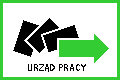 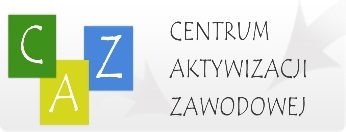                      ul. Bema  2,  21–200 Parczew  tel./fax. 83 355-16-30,  355-16-29 	                           e-mail: lupa@praca.gov.pl, strona internetowa:  www.parczew.praca.gov.pl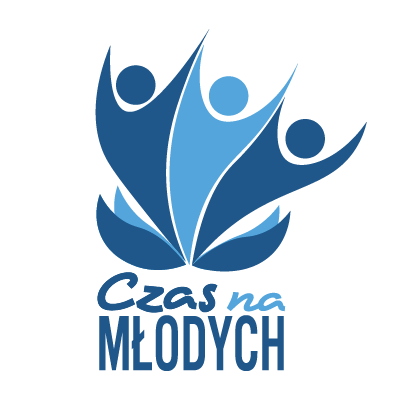 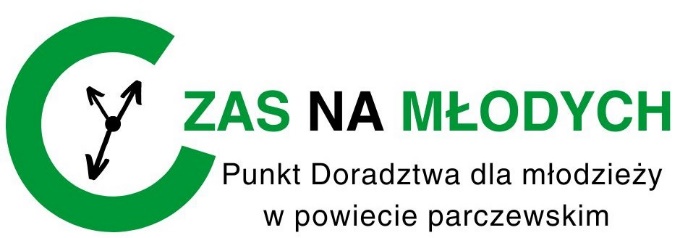 POWIATOWY URZĄD PRACY W PARCZEWIEUL.BEMA 221-200 PARCZEWWniosek o przyznanie bonu mobilnościowegodla osoby do 30 roku życia w ramach projektu pilotażowegopod nazwą „Czas na młodych – punkt doradztwa dla młodzieży w powiecie parczewskim”Na zasadach określonych w Regulaminie przyznawania bonu mobilnościowego dostępnego na stronie internetowejWNIOSEK należy składać na obowiązującym druku.
 Każdy punkt wniosku powinien być WYPEŁNIONY DOKŁADNIE I W SPOSÓB CZYTELNY. Niedopuszczalne jest jakiekolwiek modyfikowanie i usuwanie elementów wniosku – dopuszcza się wyłącznie dodawanie stron, rozszerzanie rubryk wynikające z objętości treści. 
Złożenie wniosku nie gwarantuje otrzymania środków. Od negatywnego rozpatrzenia wniosku nie przysługuje odwołanie.Złożenie wniosku nie zwalnia z obowiązku obowiązkowego stawiennictwa na wizyty w urzędzie w wyznaczonych terminach.Dane  Wnioskodawcy:1. Imię i Nazwisko	2. PESEL	3. Seria i nr dowodu osobistego 	4. Adres zamieszkania	5. Adres do korespondencji	6. Nr tel. ……………………………………… e-mail: 	7. Wykształcenie (kierunek, specjalność)………...…………………………………………………………………………………………………………………………………………………...8.Zawód wykonywany:…………………………………………………………………………...9.Posiadane uprawnienia:……………………………………………………………………….10.Nazwa banku i nr rachunku bankowego Wnioskodawcy 	_  _  -  _  _  _  _  -  _  _  _  _  -  _  _  _  _  -  _  _  _  _  -  _  _  _  _  -  _  _  _  _Wnoszę o przyznanie bonu mobilnościowego w kwocie ……………………………………………………………………………………….………….. zł(słownie:……………………………………………………………………………………) na:(wybór jednokrotny) dofinansowanie części kosztów na kurs prawo jazdy kat. B* zakup roweru* zakup laptopa do pracy zdalnej* zapłata do czynszu za wynajem mieszkania* zapłata kosztów biletu miesięcznego* inne, jakie?……………………………………………………………………………………w związku z barierami mobilnościowymi utrudniającymi podjęcie zatrudnienia/wykonywanie innej pracy zarobkowej/ prowadzenie działalności gospodarczej w miejscu zamieszkania (t. j. dokładny adres zamieszkania)………………………………………………………….…………………………………………UZASADNIENIE CELOWOŚCI PRZYZNANIA BONU MOBILNOŚCIOWEGO:(opis sytuacji związanej z barierami w podjęciu pracy/działalności gospodarczej                             oraz w jaki sposób wnioskowane wsparcie finansowe przyczyni się do rozwiązania                         tego problemu)………………………………………………………………………………………………………………………………………………………………………………………………………………………………………………………………………………………………………………………………………………………………………………………………………………………………………………………………………………………………………………………………………………………………………………………………………………………………………………………………………………………………………………………………………………………………………………………………………………………………………………………………………………………………………………………………………………………………………………..…………………………………………………………………………………………………………………………………………………………………………………………………………………………………………………………………………………………………………………………………………………………………………………………………………………..…………………………………………………………………………………………………………………………………………………………………………………………………………………………………………………………………………………………………………………………………………………………………………………………………………………………………………………………………………………………………………………………………………………………………………………………………………………………………………………………………………………………………………………………………………………………………………………………………………………………………………………………………………………………………………………………………………………………………………………………………………………………………………………………………………………………………………………………………………………………………………………………………………………………………………………………………………………………………………………………………………………………………………..…………………………………………………………………………………………………………………………………………………………………………………………………………………………………………………………………………………………………………………………………………………………………………………………………………………..…………………………………………………………………………………………………………………………………………………………………………………………………………………………………………………………………………………………………………………………………………………………………………………………………………………………………………………………………………………………………………………………………………………………………………………………………………………………………………………………………………………………………………………………………………………………………………………………………………………………………………………………………………………………………………………………………………………………………………………………………………………………………………………………………………………………………………………………………………………………………………………………………………………………………………………………………………………………………………………………………………………………………………..……………………………………………………………………………………………………………………………………………………………………………………………………………………………………………………………………………………………………………………………………………………………………………….………………………………………………………………………………………………………………………………………………………………………………………………………...…                                                                                …...…..…………………………………./Data i czytelny podpis Wnioskodawcy/Klauzula informacyjna dotycząca przetwarzania danych osobowych PROJEKT PILOTAŻOWY  POD NAZWĄ „Czas na Młodych – punkty doradztwa dla młodzieży w powiecie parczewskim”Zgodnie z art. 12, 13 i 14 Rozporządzenia Parlamentu Europejskiego i Rady (UE) w sprawie ochrony osób fizycznych w związku z przetwarzaniem danych osobowych i w sprawie swobodnego przepływu takich danych oraz uchylenia dyrektywy 95/46/WE z dnia 27 kwietnia 2016 r. (ogólnego rozporządzenia o ochronie danych zwanego również „RODO”), Powiatowy Urząd Pracy w Parczewie informuje, że: Administratorem Pani/Pana danych osobowych jest: Powiatowy Urząd Pracy w Parczewie, z siedzibą w Parczewie, ul. Bema 2, reprezentowany przez Dyrektora Urzędu; Kontakt z inspektorem ochrony danych jest możliwy poprzez adres email: iod@parczew.praca.gov.pl , lub pisemnie na adres siedziby Administratora; Pani/Pana dane będą przetwarzane na podstawie art. 6 ust. 1 lit. c i e RODO, tj. do celów wypełnienia obowiązku prawnego ciążącego na administratorze i wykonania zadania realizowanego w interesie publicznym lub w ramach sprawowania władzy publicznej powierzonej administratorowi tj. na podstawie art. 4 ust. 1 pkt 7 lit. f w związku z art. 109 ust. 7e ustawy z dnia 20 kwietnia 2004 r. o promocji zatrudnienia i instytucjach rynku pracy (Dz. U. z 2023 r. poz. 735 tj.) w celu, realizacji  projektu pilotażowego pod nazwą „Czas na Młodych – punkty doradztwa dla młodzieży w powiecie parczewskim.Odbiorcą Pani/Pana danych osobowych będą upoważnieni pracownicy i podmioty na podstawie przepisów prawa; Pani/Pana dane osobowe nie będą przekazywane do państwa trzeciego/organizacji międzynarodowej; Pani/Pana dane osobowe będą przechowywane według obowiązującej instrukcji kancelaryjnej; Posiada Pani/Pan prawo dostępu do treści swoich danych oraz prawo ich sprostowania, usunięcia, ograniczenia przetwarzania, prawo do przenoszenia danych, prawo wniesienia sprzeciwu, prawo do cofnięcia zgody w dowolnym momencie bez wpływu na zgodność z prawem przetwarzania (jeżeli przetwarzanie odbywa się na podstawie zgody), którego dokonano na podstawie zgody przed jej cofnięciem; Ma Pan/Pani prawo wniesienia skargi do Prezesa Urzędu Ochrony Danych Osobowych gdy uzna Pani/Pan, iż przetwarzanie danych osobowych Pani/Pana dotyczących narusza przepisy Rozporządzenia; W trakcie przetwarzania Pani/Pana danych osobowych nie będzie dochodzić do zautomatyzowanego podejmowania decyzji, ani do profilowania.Wyrażam zgodę na przetwarzanie moich danych osobowych zgodnie z przepisami ustawy o ochronie danych osobowych z dnia 10 maja 2018 r. o ochronie danych osobowych oraz z Rozporządzeniem Parlamentu Europejskiego i Rady (UE)  2016/679 z dnia 27 kwietnia 2016 r. w sprawie ochrony osób fizycznych w związku z przetwarzaniem danych osobowych i w sprawie swobodnego przepływu takich danych oraz uchylenia dyrektywy 95/46/WE (ogólnego rozporządzenia o ochronie danych,  zwanego również RODO), przez administratora danych Powiatowy Urząd Pracy  o ochronie danych,  zwanego również RODO), przez administratora danych Powiatowy Urząd Pracy  z siedzibą w Parczewie przy ul. Bema 2,  21 – 200 Parczew)                           w celu realizacji projektu pilotażowego pod nazwą „Czas na Młodych – punkty doradztwa                   dla młodzieży w powiecie parczewskim"                                                                                      …………………………..…………………                                                                             /Data i czytelny podpis Wnioskodawcy/OŚWIADCZENIE WNIOSKODAWCY Oświadczam, że:Zapoznałem się z regulaminem projektu pilotażowego „Czas na młodych – punkty doradztwa dla młodzieży w powicie parczewskim” Zapoznałem się z regulaminem przyznawania bonu mobilnościowegoW przypadku kosztu kursu/zakupu przekraczającego kwotę 2.000,00 tys. zł różnicę pokryję z własnych środków.Zobowiązuje się dostarczyć do PUP dokument potwierdzający zapłatę z własnych środków różnicy w kwotach. Wszystkie dane i informacje podane we wniosku i załącznikach są zgodne z prawdą.                                                                          ……………………………………………….       /Data i czytelny podpis Wnioskodawcy/POUCZENIEW przypadku gdy wniosek jest wypełniony nieprawidłowo lub nie zawiera wszystkich niezbędnych do rozpatrzenia wniosku informacji, załączników wyznacza się termin nie krótszy niż 7 dni i nie dłuższy niż 14 dni do jego poprawieniaWniosek pozostawia się bez rozpatrzenia w przypadku niepoprawienia wniosku we wskazanym terminie.Powiatowy Urząd Pracy w Parczewie rozpatrzy złożony wniosek w terminie 30 dni od dnia złożenia kompletnego i uzupełnionego wniosku.Powiatowy Urząd Pracy w Parczewie zastrzega prawo analiz wnioskowanych kwot  w poszczególnych formach pomocy w ramach bonu mobilnościowego na rynku usług szkoleniowych/handlowych.Załączniki do wniosku: Załącznik nr 1 Uprawdopodobnienie zatrudnienia lub innej pracy zarobkowej                Załącznik nr 2 Uprawdopodobnienie rozpoczęcia działalności gospodarczej                  Załącznik nr 3 Oferta handlowa dotycząca jednostki szkoleniowej, zakupu roweru, laptopa lub innego zakupuZałącznik nr 4 Kserokopia umowy najmu nieruchomości zgłoszona do Urzędu Skarbowego (jeśli dotyczy)Załącznik Nr 5 Oświadczenie osoby wynajmującej mieszkanie (jeśli dotyczy)Dotyczy dofinansowania części kosztów do kursu prawa jazdy kat .BNazwa kursu…………………………………………………………………………………..………Nazwa jednostki szkoleniowej……………………………………………………...………………Adres jednostki szkoleniowej…………………………………………..……………….……………NIP………………………………………….…… REGON……………..…………………………….Nr telefonu…………………………………..adres e-mail…………………………..……………….Osoba odpowiedzialna do kontaktów z PUP:Imię i nazwisko……………………………………… telefon…………….………….………………e-mail:………………………………………………………………………………………………...…Planowana data rozpoczęcia i zakończenia kursu ………………………………………..………Miejsce kursu……………………………………………..………………………………….………..Liczba godzin ogółem kursu……………………………………..…………………….……………..Koszt kursu na prawo jazdy kat. B……………………………………..……………………………(Słownie:………………………………………………………………………..……………………...)(z wyłączeniem kosztu badań lekarskich, dojazdu, wyżywienia, zakwaterowania, egzaminów)Sposób organizacji zajęć:    teoria         praktykaOświadczam, że rozpocznę i zakończę kurs na prawo jazdy kat. B Tak / NieOświadczam, że dostarczę do PUP dokument potwierdzający rozpoczęcie i zakończenie kursu wystawione przez jednostkę szkoleniową Tak / Nie*Czy planuję Pan/Pani podjąć pracę/inną prace zarobkową/rozpocząć działalność gospodarczą* po ukończonym kursie: Tak / Nie Jeśli tak to w jakim terminie …………………………………………………………………….……                                                                         ……………………………………………….     /Data i czytelny podpis Wnioskodawcy/Dotyczy dofinansowania do zakupu roweru1. Rodzaj zakupu…………………………………………………………………………………2. Dane techniczne/marka/model…………………………….………………………………………………………………………………………………………………………………………...3. Koszt zakupu………………………………………………………………………..…………(słownie:…………………………………………………………………………………………..)4. Planowany termin zakupu…………………………………………………………………….5. Nazwa i adres planowanego zakupu…………………………………………………….6. Czy planuję Pan/Pani podjąć pracę/inną pracę zarobkową/rozpocząć działalność gospodarczą* po uzyskaniu dofinansowania: Tak / Nie* Jeśli tak to w jakim terminie….…………………………..……………………………….……                                                                       ……………………………………………….    /Data i czytelny podpis Wnioskodawcy/Dotyczy dofinansowania do zakupu laptopa do pracy zdalnej1. Rodzaj zakupu…………………………………………………………………………………2. Dane techniczne/marka/model…………………………….………………………………………………………………………………………………………………………………………...……………………………………………………………………………………………………...3. Koszt zakupu………………………………………………………………………..…………(słownie:…………………………………………………………………………………………..)4. Planowany termin zakupu…………………………………………………………………….5. Nazwa i adres miejsca planowanego zakupu………………………………………………6. Czy planuję Pan/Pani podjąć pracę/pracę zdalną/inną pracę zarobkową/rozpocząć działalność gospodarczą* po uzyskaniu dofinansowania :Tak / Nie*                                                        Jeśli tak to w jakim terminie …………………………………………………………………….                                                                          ……………………………………………….         Data i czytelny podpis WnioskodawcyDotyczy zapłaty do czynszu za wynajem mieszkaniaAdres wynajmowanej nieruchomości……………………………………………………….…………………………………………………………………………………………………………………………………………………………………………………………………………...……………………………………………………………………………………………………...2. Koszt opłaty czynszowej za jeden miesiąc ……………………………………………(słownie:…………………………………………………………………………………………..)3. Wnioskowany czas finansowania dopłaty czynszowej/ilość miesięcy…………………4. Planowane terminy opłat …………………………………………………………………….5.Dokument potwierdzający zapłatę czynszu …………………………………………………6. Oświadczam, że POSIADAM/NIE POSIADAM* umowę najmu nieruchomości pod wskazanym wyżej adresem w pkt 1.7. Czy planuję Pan/Pani podjąć pracę/inną pracę zarobkową/rozpocząć działalność gospodarczą* po uzyskaniu dofinansowania: Tak / Nie* Jeśli tak to w jakim terminie….………………………………………………………..…….…                                                                          ……………………………………………….      /Data i czytelny podpis Wnioskodawcy/Dotyczy zakupu biletów miesięcznychRodzaj biletu miesięcznego………………………………..………………………………..Koszt biletu miesięcznego za jeden miesiąc ……………………………………………(słownie:…………………………………………………………………………………………..)3. Wnioskowany czas finansowania opłaty/ilość miesięcy …………………..…………..….4. Planowane terminy opłat ……………………………………………………….…………….5. Czy planuję Pan/Pani podjąć pracę/inną pracę zarobkową/rozpocząć działalność gospodarczą* po uzyskaniu dofinansowania Tak / Nie* Jeśli tak to w jakim terminie….……………………………………………………………….…                                                                          ……………………………………………….        /Data i czytelny podpis Wnioskodawcy/Dotyczy innych możliwości form wsparcia w ramach bonu mobilnościowego niewymienionych na 2 stronie wnioskuRodzaj ……………………..………………………………..………………………………..Koszt ……………………………………………….…………………………………………3.  Planowane terminy …………………………………………………………….…………….4. Czy planuję Pan/Pani podjąć pracę/inną pracę zarobkową/rozpocząć działalność gospodarczą* po uzyskaniu dofinansowania Tak / Nie* Jeśli tak to w jakim terminie….……………………………………………………………….…                                                                          ……………………………………………….        /Data i czytelny podpis Wnioskodawcy/*Niepotrzebne skreślićWYPEŁNIA POWIATOWY URZAD PRACY W PARCZEWIESprawdzono pod względem formalnym:                         ………………………………………….			    /data, podpis/	Wezwano do uzupełnienia wniosku:…………………………………………	                  /data, podpis/Data uzupełnienia wniosku:	…………………………………………	                           /data, podpis/UWAGI DO WNIOSKU……………………………………………………………………………………………………………………………………………………………………………………………………………………………………………..……………………………………………………………..………..\Data i podpis pośrednika pracy/DECYZJA DYREKTORA POWIATOWEGO URZĘDU PRACY W PARCZEWIEWniosek rozpatrzony negatywnie / pozostawiony bez rozpatrzenia(uzasadnienie rozpatrzenia negatywnego /pozostawienia wniosku bez rozpatrzenia)………………………………………………………………………………………………….……………………………………………………………………………………………………………………………………………………………………………………………………………………………………………………………………………………………………….…………………………………………………………………………………………………………………………………………………………………………………………………………………………………………………………………………………………………………………………………………………………………………………………………………………………………………………………… Wniosek rozpatrzony pozytywniew całościw części: ………………………………………………………………………………Przyznano środki w ramach projektu pilotażowego pod nazwą „Czas na Młodych – punkty doradztwa dla młodzieży w powiecie parczewskim”                       w wysokości: …………….…………………………………………………………...………………...……zł      słownie: …………………………….…….…………………..….………….…………………     …...............................................................................                                                                /Data, podpis i pieczęć Dyrektora PUP/Załącznik 1 Uprawdopodobnienie podjęcie zatrudnienia lub innej pracy zarobkowej ……………….…………Pieczątka PracodawcyOŚWIADCZENIE PRACODAWCY Pełna nazwa i adres pracodawcy:……………….…………………………………………………………………………………..……….…………………………………………………………………..........................................Adres Pracodawcy………………………………………………………………………………..Telefon ........................................................e-mail ............................................................REGON.....................................................  NIP ................................................................Osoba reprezentująca pracodawcę ......................................................................................................................................Przedstawiając powyższe informacje oświadczam, że zobowiązuję się do :- zatrudnienia*,- powierzenia innej pracy zarobkowej*,Pana/Pani………………………………………….………………………………………………na okres minimum ……………………………………………………………………………….w wymiarze………………………………………………………………………………………..na stanowisku ……………………………………………………………….……………………miejsce zatrudnienia ……………………………………………………………………………..* niepotrzebne skreślić                            ………………………...............................................................................                	 /Data, podpis i pieczątka osoby uprawnionej do reprezentacji             i składnia oświadczeń, zgodnie z dokumentem rejestrowym/Załącznik 2 Uprawdopodobnienie osoby bezrobotnej o zamiarze podjęcia działalności gospodarczej OŚWIADCZENIE OSOBY BEZROBOTNEJ                                                                                   O ZAMIARZE PODJĘCIA DZIAŁALNOŚCI GOSPODARCZEJOświadczam, że zamierzam podjąć działalność gospodarczą.Imię i nazwisko ……………………………………………………………………….NIP ……………………………………………………………………………………...Seria numer dowodu osobistego 	Deklaruję dostarczyć odpowiednie dokumenty potwierdzające podjęcie działalności gospodarczej.                                                                     …….………………………………………./Data i czytelny podpis Wnioskodawcy/Załącznik Nr 5 Oświadczenie osoby wynajmującej mieszkanie (jeśli dotyczy)Oświadczam, że wyrażam zgodę na zweryfikowanie umowy najmu mieszkania/nieruchomości w Urzędzie Skarbowym będącej załącznikiem                  do wniosku osoby bezrobotnej w ramach bonu mobilnościowego.                                                                             ……........................................................              	  /Data i czytelny podpis Wynajmującego/Ocena merytoryczna wniosku:Ocena merytoryczna wniosku:Osoba bezrobotna zarejestrowanaw Powiatowym Urzędzie Pracy w Parczewie □ TAK                  □ NIEOsoba nie ukończyła 30 roku życia□ TAK                  □ NIEOsoba zamieszkuje powiat parczewski □ TAK                  □ NIEOsoba wypełniła kwestionariusz rekrutacyjny                     do projektu pilotażowego □ TAK                  □ NIEUprawdopodobnienie zatrudnienia/działalności gospodarczej□ TAK                  □ NIEUzasadnienie celowości przyznania wsparcia□ TAK                  □ NIEAnaliza sytuacji osoby bezrobotnej na rynku pracy□ TAK                  □ NIEIndywidualna porada zawodowa                                                w projekcie pilotażowym□ TAK                  □ NIEDoradztwo psychologiczne□ TAK                  □ NIEDoradztwo prawne, ekonomiczno-finansowe□ TAK                  □ NIE